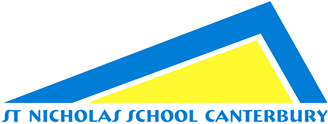 (2017 / 2018)Headline Results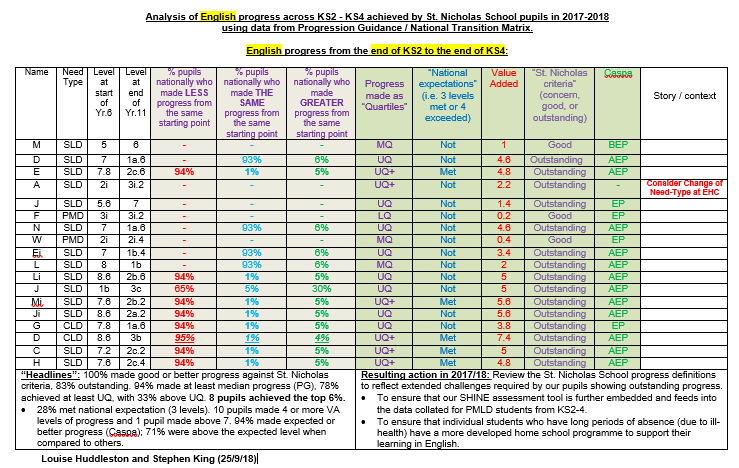 English100% made good or better progress against St. Nicholas criteria and 83% outstanding. 94% made at least median progress (PG), 78% achieved at least UQ, with 33% above UQ. 8 pupils achieved the top 6%.28% met national expectation (3 levels). 10 pupils made 4 or more VA levels of progress and 1 pupil made above 7. 94% made expected or better progress (Caspa); 71% were above the expected level when compared to others.Resulting action in 2018/19: Review the St. Nicholas School progress definitions to reflect extended challenges required by our pupils showing outstanding progress.To ensure that our SHINE assessment tool is further embedded and feeds into the data collated for PMLD students from KS2-4.To ensure that individual students who have long periods of absence (due to ill-health) have a more developed home school programme to support their learning in English.Maths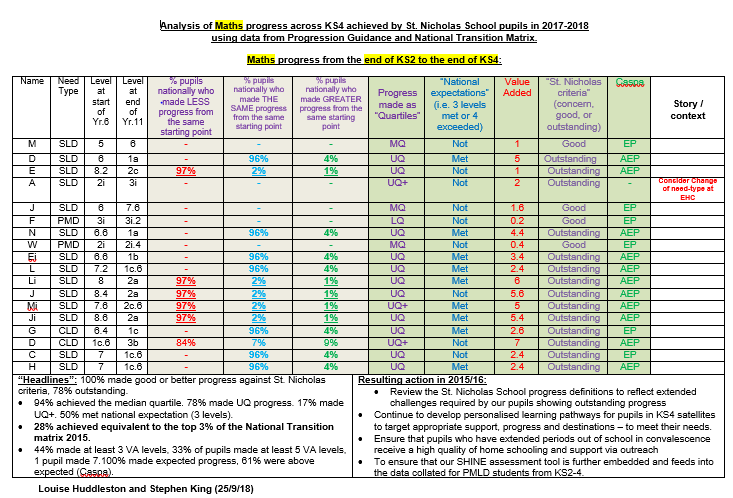 “Headlines”: 100% made good or better progress against St. Nicholas criteria, 78% outstanding. 94% achieved the median quartile. 78% made UQ progress. 17% made UQ+. 50% met national expectation (3 levels).28% achieved equivalent to the top 3% of the National Transition matrix 2015.44% made at least 3 VA levels, 33% of pupils made at least 5 VA levels, 1 pupil made 7.100% made expected progress, 61% were above expected (Caspa).Resulting action in 2015/16: Review the St. Nicholas School progress definitions to reflect extended challenges required by our pupils showing outstanding progressContinue to develop personalised learning pathways for pupils in KS4 satellites to target appropriate support, progress and destinations – to meet their needs.Ensure that pupils who have extended periods out of school in convalescence receive a high quality of home schooling and support via outreachTo ensure that our SHINE assessment tool is further embedded and feeds into the data collated for PMLD students from KS2-4.Science“Headlines”: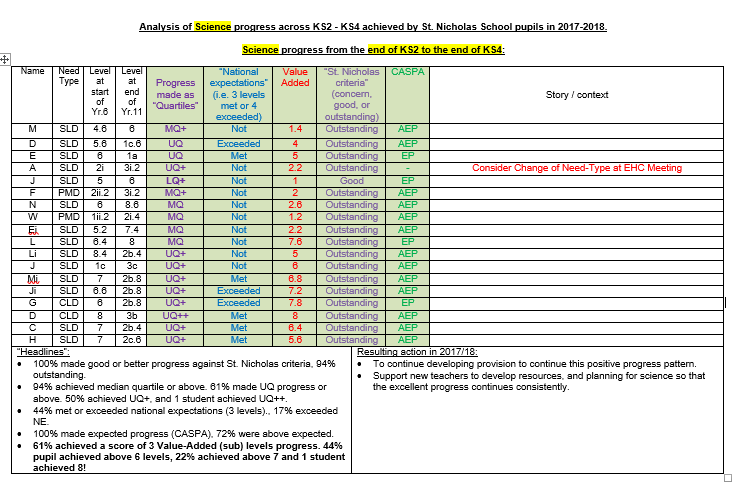 100% made good or better progress against St. Nicholas criteria, 94% outstanding. 94% achieved median quartile or above. 61% made UQ progress or above. 50% achieved UQ+, and 1 student achieved UQ++.44% met or exceeded national expectations (3 levels)., 17% exceeded NE.100% made expected progress (CASPA), 72% were above expected.61% achieved a score of 3 Value-Added (sub) levels progress. 44% pupil achieved above 6 levels, 22% achieved above 7 and 1 student achieved 8!Resulting action in 2017/18:To continue developing provision to continue this positive progress pattern.Support new teachers to develop resources, and planning for science so that the excellent progress continues consistently.PSHE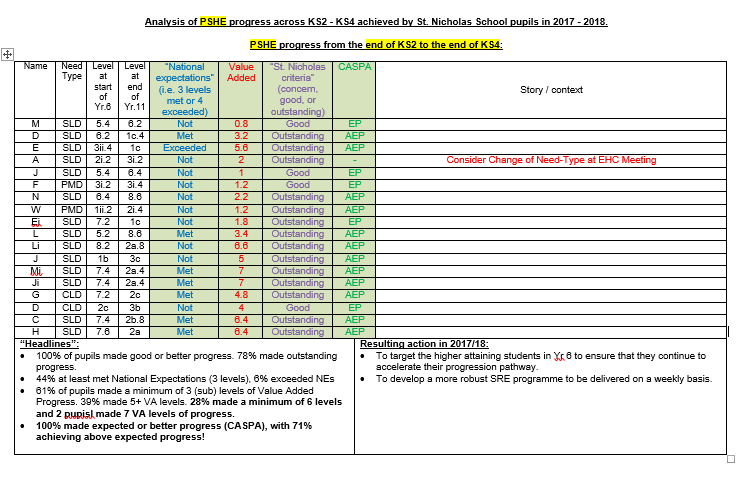 Headlines”: 100% of pupils made good or better progress. 78% made outstanding progress.44% at least met National Expectations (3 levels), 6% exceeded NEs61% of pupils made a minimum of 3 (sub) levels of Value Added Progress. 39% made 5+ VA levels. 28% made a minimum of 6 levels and 2 pupisl made 7 VA levels of progress.100% made expected or better progress (CASPA), with 71% achieving above expected progress!Resulting action in 2017/18:To target the higher attaining students in Yr 6 to ensure that they continue to accelerate their progression pathway.To develop a more robust SRE programme to be delivered on a weekly basis.Computing Headlines”: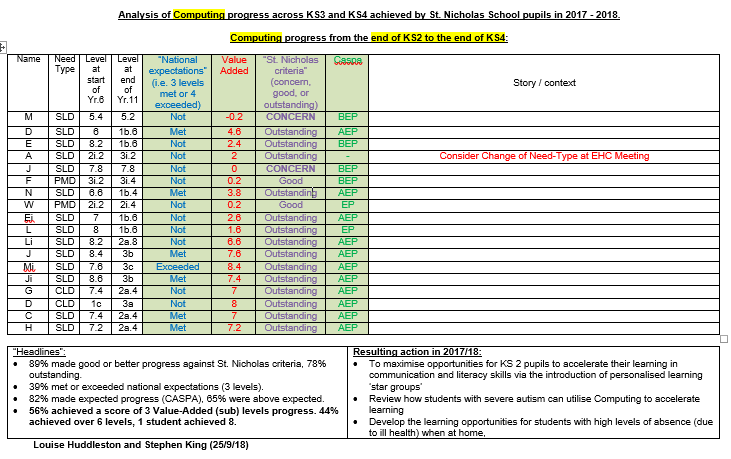 89% made good or better progress against St. Nicholas criteria, 78% outstanding. 39% met or exceeded national expectations (3 levels). 82% made expected progress (CASPA), 65% were above expected.56% achieved a score of 3 Value-Added (sub) levels progress. 44% achieved over 6 levels, 1 student achieved 8.Resulting action in 2017/18: To maximise opportunities for KS2 pupils to accelerate their learning in communication and literacy skills via the introduction of personalised learning ‘star groups’ Review how students with severe autism can utilise Computing to accelerate learningDevelop the learning opportunities for students with high levels of absence (due to ill health) when at homeEnsure that the department has appropriate access to required equipmentPE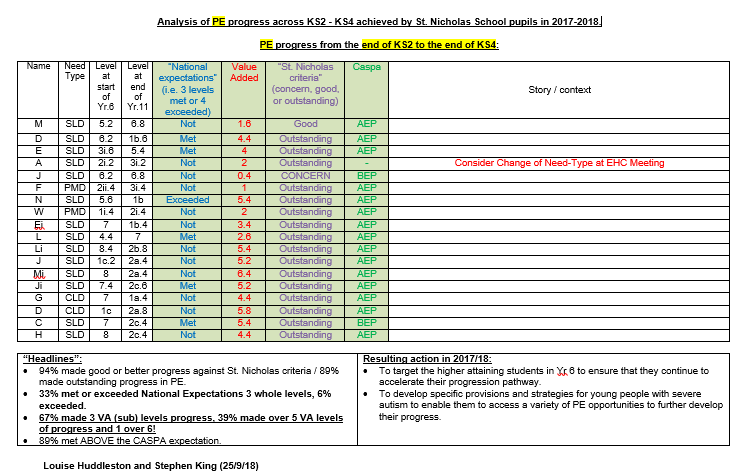  “Headlines”: 94% made good or better progress against St. Nicholas criteria / 89% made outstanding progress in PE. 33% met or exceeded National Expectations 3 whole levels, 6% exceeded.67% made 3 VA (sub) levels progress, 39% made over 5 VA levels of progress and 1 over 6!89% met ABOVE the CASPA expectation.Resulting action in 2017/18:To target the higher attaining students in Yr 6 to ensure that they continue to accelerate their progression pathway.To develop specific provisions and strategies for young people with severe autism to enable them to access a variety of PE opportunities to further develop their progress.